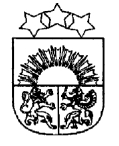 LATVIJAS  REPUBLIKA  KRĀSLAVAS  NOVADSKRĀSLAVAS  NOVADA  DOMEReģ. Nr. 90001267487Rīgas iela 51, Krāslava, Krāslavas nov., LV-5601. Tālrunis +371 65624383, fakss +371 65681772e-pasts: dome@kraslava.lvKrāslavāĀRKĀRTAS SĒDES  PROTOKOLS2013.gada 5.martā                                              				     	 Nr.3Sēde sasaukta	 Krāslavas novada domē, 		 Rīgas ielā 51, Krāslavā, plkst.1400Sēdi atklāj plkst.1400Sēdi vada 	– novada domes priekšsēdētājs Gunārs UpenieksProtokolē 	– lietvede Ārija LeonovičaPiedalās 	  Deputāti: Vitālijs Aišpurs, Vera Bīriņa, Ēvalds Cauņa, Jāzeps Dobkevičs, Aleksandrs Jevtušoks, Valērijs Karpovs, Antons Ļaksa, Viktors Moisejs, Egils Muskars, Jānis Tukāns, Gunārs Upenieks, Andris Uzuls, Viktorija Vengreviča, Francis ZalbovičsPašvaldības administrācijas darbinieki un pieaicinātie: J.Geiba (domes izpilddirektors), I.Danovska (būvvaldes vadītāja, arhitekte), A.Skerškāns (vecākais juriskonsults), P.Bārtulis (Zs „Sapnis” īpašnieks)Nepiedalās: Valentīna Bārtule (komandējumā), Aleksandrs Kļimovs (nepiedalās attaisnojošu iemeslu dēļ), Artis Konošonoks (komandējumā) Darba kārtība:Par tirgus statusa piešķiršanu1.§Par tirgus statusa piešķiršanu Ziņo: G.Upenieks, V.Vengreviča (Plānošanas un infrastruktūras attīstības komitejas priekšsēdētāja)Debatēs piedalās: A.Uzuls, E.CauņaVārdiski un atklāti balsojot:par – V.Aišpurs, V.Bīriņa, Ē.Cauņa, J.Dobkevičs, A.Jevtušoks, V.Karpovs, A.Ļaksa, V.Moisejs, E.Muskars, J.Tukāns, G.Upenieks, A.Uzuls, V.Vengreviča, F.Zalbovičspret - navatturas – navAtklāti balsojot, par – 14, pret – nav, atturas – nav, Krāslavas novada dome nolemj:      	 	Pamatojoties uz Ministru kabineta 2010.gada 12.maija noteikumu Nr.440 „Noteikumi par tirdzniecības veidiem, kas saskaņojami ar pašvaldību, un tirdzniecības organizēšanas kārtību” 39. un 43.punktiem:1. Piešķirt jaunizveidotajām tirgus telpām, kas atrodas z/s „Sapnis”, reģistrācijas numurs 45901001222, piederošajā ēkā (kadastra apzīmējums 6001-001-0032-001), pēc adreses Rīgas iela 34, Krāslava, tirgus statusu ar nosaukumu „Sapnis tirgus”.2. Atļaut tirdzniecību tirgū „Sapnis tirgus” saskaņā  ar tirgus laukuma pārvaldītāja – z/s „Sapnis”  izstrādātajiem  „Sapnis tirgus” iekšējās kārtības  noteikumiem. 3. Uzdot nodrošināt sabiedriskās kārtības, sanitāro un higiēnas prasību un ugunsdrošības noteikumu ievērošanu „Sapnis tirgus” teritorijā tirgus pārvaldniekam -  z/s „Sapnis”, reģistrācijas numurs 45901001222. Pielikumā: (Z/S „Sapnis” iesniegums, tirgus noteikumi ar pielikumiem). Lēmuma projekta iesniedzējs:Plānošanas un infrastruktūras attīstības komitejaSēdi slēdz plkst.1430Domes priekšsēdētājs								G.Upenieks	Domes lietvede								Ā.Leonoviča2013.gada 5.martā